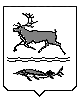 МУНИЦИПАЛЬНОЕ ОБРАЗОВАНИЕ СЕЛЬСКОЕ ПОСЕЛЕНИЕ КАРАУЛТАЙМЫРСКОГО ДОЛГАНО-НЕНЕЦКОГО МУНИЦИПАЛЬНОГО РАЙОНА Красноярского краяКАРАУЛЬСКИЙ СеЛЬСКИЙ СОВЕТ ДЕПУТАТОВРЕШЕНИЕ от «26» апреля2022 г.							             №1167О формировании комиссии по вопросам противодействия коррупции в муниципальном образовании сельское поселение Караул ТаймырскогоДолгано-Ненецкого муниципального района Красноярского краяНа основании Федерального закона от 6 октября 2003 года № 131-ФЗ «Об общих принципах организации местного самоуправления в Российской Федерации», Федеральногозакона от 25 декабря 2008 года № 273-ФЗ «О противодействии коррупции», Положения о комиссии по вопросам противодействия коррупции в муниципальном образовании сельское поселение Караул Таймырского Долгано-Ненецкого муниципального района Красноярского края, утвержденного Решением Караульского сельского Совета депутатов от 1 апреля 2021 года № 1100, руководствуясьУставом муниципального образования сельское поселение Караул Таймырского Долгано-Ненецкого муниципального района Красноярского края, Караульский сельский Совет депутатовРЕШИЛ:1. Сформировать комиссию по вопросам противодействия коррупции в муниципальном образовании сельское поселение Караул Таймырского Долгано-Ненецкого муниципального района Красноярского края (далее - Комиссия) в количестве 6 членов в следующем составе:- Временно исполняющая полномочия Главы сельского поселения Караул Н.Б.Гурина;	- Председатель Караульского сельского Совета депутатов Д.В.Рудник;	- депутат Караульского сельского Совета депутатов Д.А. Силкин;	- депутат Караульского сельского Совета депутатов Е.А. Вэнго;	- депутат Караульского сельского Совета депутатов Г.В. Ямкин;	- депутат Караульского сельского Совета депутатов В.Н. Вэнго.2. Комиссии из своего состава избрать председателя Комиссии и заместителя председателя Комиссии. 3. Опубликовать настоящее Решение в информационном вестнике «Усть-Енисеец» и разместить на официальном сайте сельского поселения Караул Таймырского Долгано-Ненецкого муниципального района Красноярского края.4. Настоящее Решение вступает в силу после его официального опубликования. Председатель Караульскогосельского Совета депутатов                                                                             Д.В. Рудник